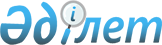 Об утверждении государственного образовательного заказа на дошкольное воспитание и обучение, размера родительской платы на 2020 годПостановление акимата Теректинского района Западно-Казахстанской области от 23 апреля 2020 года № 104. Зарегистрировано Департаментом юстиции Западно-Казахстанской области 23 апреля 2020 года № 6201
      В соответствии с Законом Республики Казахстан от 23 января 2001 года "О местном государственном управлении и самоуправлении в Республике Казахстан", Законом Республики Казахстан от 27 июля 2007 года "Об образовании" акимат района ПОСТАНОВЛЯЕТ:
      1. Утвердить государственный образовательный заказ на дошкольное воспитание и обучение, размер родительской платы на 2020 год.
      2. Признать утратившим силу постановление акимата Теректинского района от 18 марта 2019 года № 92 "Об утверждении государственного образовательного заказа на дошкольное воспитание и обучение, размера родительской платы на 2019 год" (зарегистрированное в Реестре государственной регистрации нормативных правовых актов № 5585, опубликованное 29 марта 2019 года в Эталонном контрольном банке нормативных правовых актов Республики Казахстан).
      3. Руководителю аппарата акима Теректинского района обеспечить государственную регистрацию данного постановления в органах юстиции.
      4. Контроль за исполнением настоящего постановления возложить на заместителя акима района А.Байгазиева.
      5. Настоящее постановление вводится в действие со дня первого официального опубликования. Государственный образовательный заказ на дошкольное воспитание и обучение, размер родительской платы на 2020 год
					© 2012. РГП на ПХВ «Институт законодательства и правовой информации Республики Казахстан» Министерства юстиции Республики Казахстан
				
      Аким Теректинского района

А. Жоламанов
Утвержден
постановлением акимата
Теректинского района
от 23 апреля 2020 года № 104
№
Административно-территориальное расположение организаций дошкольного воспитания и обучения
Наименование организаций дошкольного воспитания и обучения
Количество воспитанников организаций дошкольного воспитания и обучения
Государствен- ный образователь- ный заказ на 1 воспитанника в месяц (тенге)
Размер родительской платы в дошкольных организациях образования в месяц (тенге)
Размер родительской платы в дошкольных организациях образования в месяц (тенге)
№
Административно-территориальное расположение организаций дошкольного воспитания и обучения
Наименование организаций дошкольного воспитания и обучения
Количество воспитанников организаций дошкольного воспитания и обучения
Государствен- ный образователь- ный заказ на 1 воспитанника в месяц (тенге)
до 3-х лет (не более)
от 3-х до 6 лет (не более)
Ясли-сад (местный бюджет)
Ясли-сад (местный бюджет)
Ясли-сад (местный бюджет)
Ясли-сад (местный бюджет)
Ясли-сад (местный бюджет)
Ясли-сад (местный бюджет)
1.
село Федоровка
Государствен ное коммунальное казенное предприятие ясли-сад  "Ақ желкен" государственного учреждения "Отдел образования Теректинского района"
100
46111
9122
10803
2.
село Федоровка
Государствен ное коммунальное казенное предприятие ясли-сад "Ақбота" государственного учреждения "Отдел образования Теректинского района"
70
40649
9122
10803
3.
село Анкаты
Государствен ное коммунальное казенное предприятие ясли-сад "Балдырған" государственного учреждения "Отдел образования Теректинского района"
37
77045
9122
10803
4.
село Пойма
Государствен ное коммунальное казенное предприятие ясли-сад "Жұлдыз" государственного учреждения "Отдел образования Теректинского района"
40
63744
9122
10803
5.
село Долинное
Государствен ное коммунальное казенное предприятие ясли-сад "Назерке" государственного учреждения "Отдел образования Теректинского района"
27
72633
9122
10803
6.
село Шагатай
Государствен ное коммунальное казенное предприятие ясли-сад "Бөбек" государственного учреждения "Отдел образования Теректинского района"
51
60526
9122
10803
7.
село Сарыомир
Государствен ное коммунальное казенное предприятие ясли-сад "Өркен" государственного учреждения "Отдел образования Теректинского района"
69
52362
9122
10803
8.
село Акжаик
Государствен ное коммунальное казенное предприятие ясли-сад "Айгөлек" государственного учреждения "Отдел образования Теректинского района"
137
39779
9122
10803
9.
село Покатиловка
Государствен ное коммунальное казенное предприятие ясли-сад "Қызғалдақ" государственного учреждения "Отдел образования Теректинского района"
33
71578
9122
10803
10.
село Узунколь
Государствен ное коммунальное казенное предприятие ясли-сад "Бүлдіршін" государственного учреждения "Отдел образования Теректинского района"
27
76509
9122
10803
11.
село Подстепное
Государствен ное коммунальное казенное предприятие ясли-сад "Бәйтерек" государственного учреждения "Отдел образования Теректинского района"
290
34294
9122
10803
Частная дошкольная организация (местный бюджет)
Частная дошкольная организация (местный бюджет)
Частная дошкольная организация (местный бюджет)
Частная дошкольная организация (местный бюджет)
Частная дошкольная организация (местный бюджет)
Частная дошкольная организация (местный бюджет)
12.
село Подстепное
Товарищество с ограниченной ответствен ностью "Жайыкплемсер вис"
70
32477
9122
10803
13.
село Подстепное
Индивидуальный предприниматель "Султанов М.М." 
130
32477
9122
10803
14.
село Подстепное
Индивидуальный предприниматель "Бал-Бөбек"
120
32477
9122
10803
15.
село Аксуат
Индивидуальный предприниматель "Тұлпар"
60
32477
9122
10803
16.
село Новая Жизнь
Индивидуальный предприниматель "Алишер"
100
32477
9122
10803